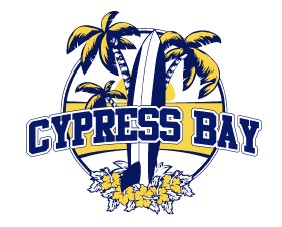 SAC Agenda Wednesday September 12, 2018Election of SAC OfficersStudents elect Students, Parents elect Parents, Teachers elect teachersWebsite, RemindQuorum/Call to OrderReview and Approve Minutes from May 22nd meetingBudget UpdateBudget RequestsTesting UpdatesNew Business SAC District Workshop 1st on 09/14Administrative ReportBTU NewsPTSA NewsSAF NewsAdjournment**This agenda is subject to change**Ground Rules for DiscussionFocus on what matters.Respect other opinions.Include everyone.Give everyone a chance to speak.Limit side conversations, texting, and other cell phone use.